DRAGON E150Ultrahangos rágcsálóriasztó - A készülék változó ultrahangokat bocsát ki, amelyek zavarják a rágcsálók idegrendszerét. Ezzel megakadályozza, hogy azok hosszabb ideig tartózkodjanak a készülék közelében, és ennek eredményeként elhagyják a védett területet.- A készülék hagyományos tranzisztoros rendszerrel van felszerelve, amely garantálja a nagy teljesítményt és a magasfokú megbízhatóságot. A hazai piacon kapható hasonló készülékek nagyrészt mikroprocesszoros vezérlőrendszerekkel vannak ellátva, ami azt jelenti, hogy érzékenyebbek a külső behatásokra és szűkebb működési tartományuk van.- Az E150 modell professzionális polipropilén membrános hangszóróval rendelkezik, mely sokkal szélesebb ultrahangtartományt biztosít és sokkal erősebb, mint az olcsóbb fém hangszórók, valamint 100%-osan vízállók.- Az E150 egy nagy erejű készülék, ideális csarnokokban, parkolókban, padlások, garázsok védelmére, kertek, udvarok rágcsálóktól való védelmére.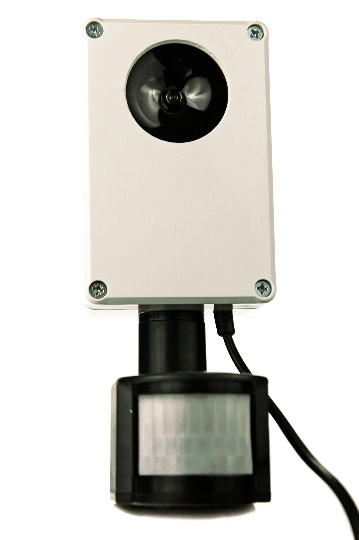 A készülék professzionális ipari minőségű házat kapott, mely hatékonyan védi a mechanikai sérülésektől, valamint az időjárás hatásaitól. A tökéletesen szigetelt ház alján a kondenzvíz elvezetésére szolgáló nyílás van. A készüléket kis méret és maximális teljesítmény jellemzi, mely a piacon elérhető legnagyobb piezoelektromos hangszórónak – 50mm – köszönhető. Tökéletes beltéri használatra, de kültéren is kiválóan használható.Változó frekvenciájú hangokat bocsát ki az emberi fül számára hallhatatlantól egészen egy rövid éles hangig.Rögzítése szerelésmentes, köszönhetően az erős mágnesnek. Ha a felület nem mágnesezhető, először a tartozékként kapott acéllemezt kell a felülethez csavarozni. 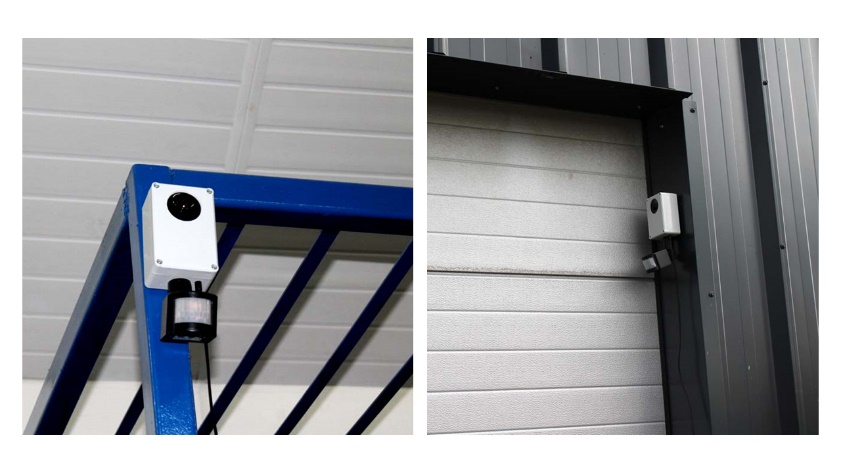 A készülék a piacon elérhető legerősebb mozgásérzékelővel van szerelve, mely 12 m sugarú körben működik – így összesen kb. 220m2 területet fed le.Az érzékelő minden irányban állítható. Beállítható a működési idő, érzékenység és a fényerő.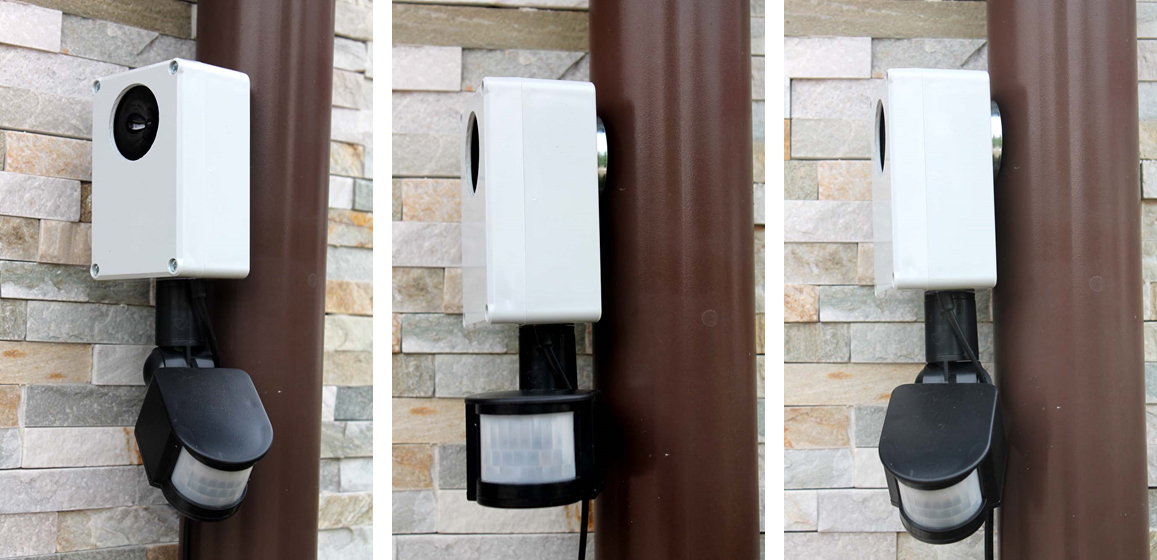 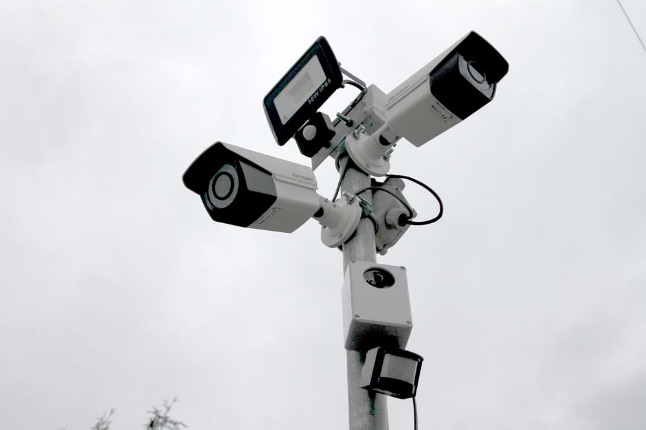 A készülék rögzítése ellenáll a szélnek, 100%- osan stabil.Tápellátás 6V DCÁramfogyasztás 50mAMéretei: 60*120*55mmUltrahang emissziós szög 180o- igLefedett terület 1500m2Üzemi hőmérséklet -30- +70 oCKutyák és macskák ellen nem hatásos.